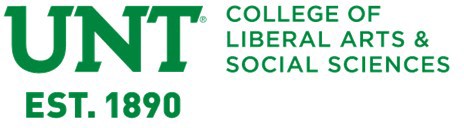  	BA IN FRENCH ACADEMIC MAP2019-2020Offers quality instruction that enables students (1) to understand, read, write, and speak the language they have chosen to study; (2) to gain, through the use of these language skills, a knowledge of the countries, regions, and peoples where that language is spoken; and (3) to develop an understanding of cultures and history of such regions. In addition, the Department provides training for teachers of world languages at both the undergraduate and graduate levels.FALLHrs.SPRINGHrs.ENGL 1310 or TECM 1700 (C or Higher)3ENGL 1320 or TECM 2700 (C or Higher)3FREN 20403FREN 20503MATH 1580 or 16803PSCI 23063PSCI 23053Component Area Option Course 13Social & Behavioral Sciences3Creative Arts3Total hours15Total hours15MilestonesComplete MATH requirement.Earn a C or higher on all FREN courses.Earn a 2.75 major GPA.See your academic advisor to plan for next semester.MilestonesComplete MATH requirement.Earn a C or higher on all FREN courses.Earn a 2.75 major GPA.See your academic advisor to plan for next semester.MilestonesEarn a C or higher on all FREN courses.Maintain a 2.75 major GPA.See your academic advisor to plan for next semester.MilestonesEarn a C or higher on all FREN courses.Maintain a 2.75 major GPA.See your academic advisor to plan for next semester.FALLHrs.SPRINGHrs.FREN 3040, 3045 or 33503FREN 3050 or 30553HIST 26103HIST 26203Elective3Language, Philosophy, & Culture3Elective3Elective3Life and Physical Science3Life and Physical Science3Total hours15Total hours15MilestonesEarn a C or higher on all FREN courses.Maintain a 2.75 major GPA.See faculty advisor for degree audit request form.See your academic advisor to plan for next semester.MilestonesEarn a C or higher on all FREN courses.Maintain a 2.75 major GPA.See faculty advisor for degree audit request form.See your academic advisor to plan for next semester.MilestonesEarn a C or higher on all FREN courses.Maintain a 2.75 major GPA.See your academic advisor to plan for next semester.MilestonesEarn a C or higher on all FREN courses.Maintain a 2.75 major GPA.See your academic advisor to plan for next semester.FALLHrs.SPRINGHrs.FREN (advanced)3FREN 4000-level3FREN 4000-level3FREN 4000-level3Elective (advanced)3Elective (advanced)3Elective3Elective (advanced)3Elective3Elective3Total hours15Total hours15MilestonesEarn a C or higher on all FREN courses.Maintain a 2.75 major GPA.Complete a Pre-Graduation Check with the College of Liberal Arts and Social Sciences Advising Office.MilestonesEarn a C or higher on all FREN courses.Maintain a 2.75 major GPA.Complete a Pre-Graduation Check with the College of Liberal Arts and Social Sciences Advising Office.MilestonesApply for graduation within the first two weeks of term.Reach a total of at least 42 advanced hours.Reach a total of at least 120 credit hours.Earn a C or higher on all FREN courses.Maintain a 2.75 major GPA.MilestonesApply for graduation within the first two weeks of term.Reach a total of at least 42 advanced hours.Reach a total of at least 120 credit hours.Earn a C or higher on all FREN courses.Maintain a 2.75 major GPA.